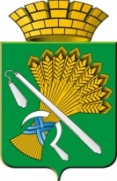 АДМИНИСТРАЦИЯ КАМЫШЛОВСКОГО ГОРОДСКОГО ОКРУГАП О С Т А Н О В Л Е Н И Еот 17.06.2019  N 551О порядке организации торгового обслуживания  населения в День молодежи на территории Камышловского городского округа 29 июня 2019 годаВ соответствии с постановлением Правительства Свердловской области от 30.05.2003г. № 333-ПП «О мерах по обеспечению общественного порядка и безопасности при проведении на территории Свердловской области мероприятий с массовым пребыванием людей» ("Собрание законодательства Свердловской области", 16.06.2003, N 5, ст. 467), в соответствии со статьей 5-1 Закона Свердловской области от 29 октября 2013 № 103-ОЗ «О регулировании отдельных отношений в сфере розничной продажи алкогольной продукции и ограничения ее потребления на территории Свердловской области» ("Областная газета", N 496-498, 01.11.2013), в целях подготовки объектов торговли и общественного питания к работе в праздничный день 29 июня 2019 года, создания необходимых условий для своевременного и качественного обеспечения населения Камышловского городского округа услугами торговли и общественного питания, снижения риска возникновения пищевых отравлений, а также во избежание нарушений правопорядка и обеспечения общественной безопасности в период проведения городского праздничного мероприятия с участием большого количества жителей города, администрация Камышловского городского округаПОСТАНОВЛЯЕТ:1. Утвердить границы общегородских мероприятий, посвященных празднованию 29 июня 2019 года в городе Камышлове: границы Камышловского городского округа согласно градостроительного плана.2. Определить время проведения общегородских мероприятий, посвященных празднованию 29 июня 2019 года в городе Камышлове с 10.00 часов до 23.00 часов.3. Руководителям хозяйствующих субъектов в сфере потребительского рынка Камышловского городского округа приостановить 29 июня 2019 года с 08.00 часов до 23.00 часов продажу алкогольной продукции, в том числе и пива с содержанием этилового спирта более 0 процентов, независимо от упаковки во всех объектах розничной торговой сети на территории Камышловского городского округа.4. Отделу экономики администрации Камышловского городского округа (Акимова Н.В.) обеспечить организацию торгового обслуживания населения на общегородском мероприятии 29 июня 2019 года по ул.К.Маркса и на городском стадионе.5. Субъектам потребительского рынка, осуществляющим выездную торговлю из палаток 29 июня 2019 года:1) Определить местом проведения торговли: улицу К.Маркса, городской стадион.2) Определить режим выездной торговли 29 июня 2019 года с 10.00 часов до 23.00 часов.3) Организовать места торговли в соответствии с установленными требованиями (постановление Правительства Российской Федерации от 19.01.1998г. № 55, (ред. от 30.05.2018 №621).4) Согласовать с Территориальным отделом Управления  Федеральной службы по надзору в сфере защиты прав потребителей и благополучия человека по Свердловской области в Талицком, Байкаловском, Тугулымском районах, городе Камышлов, Камышловском районе и Пышминском районе  ассортиментный перечень продукции, разрешенный к реализации при выездной торговле.6. Муниципальному казенному учреждению «Центр обеспечения деятельности администрации Камышловского городского округа» (Д.А.Калмыков) провести уборку улицы Карла Маркса в местах организации праздничной торговли за счет средств субъектов потребительского рынка, осуществляющих выездную торговлю в соответствии с прейскурантом цен на уборку (прилагается).7. Муниципальному казенному учреждению «Центр обеспечения деятельности городской системы образования» (Кузнецова О.М.) назначить ответственного за проведение организационных мероприятий по выполнению требований электробезопасности используемых электроприборов на время проведения выездной торговли из палаток на улице К.Маркса.8. Рекомендовать межмуниципальному отделу Министерства внутренних дел Российской Федерации «Камышловский» (Кириллов А.А.) обеспечить контроль за недопущением розничной торговли и распитием алкогольной и спиртосодержащей продукции в день проведения массовых мероприятий в Камышловском городском округе.9. Данное постановление опубликовать в газете «Камышловские известия» и на официальном сайте Камышловского городского округа.10. Контроль за выполнением настоящего постановления возложить на заместителя главы администрации Камышловского городского округа Власову Е.Н.Глава Камышловского городского округа                                     А.В. Половников